Форма бланка утверждена РешениемМС МО «Купчино» от 24.10.2019 № 14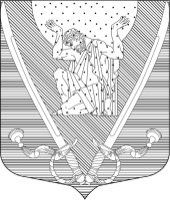 МУНИЦИПАЛЬНЫЙ СОВЕТвнутригородского муниципального образованияСанкт-Петербургамуниципальный округ Купчино6 СОЗЫВ (2019-2024 г.г.)Р Е Ш Е Н И Е  № 4127.12.2021                                                                                                      Санкт-ПетербургО внесении изменений в Перечень обязательной информации о деятельности Муниципального Совета внутригородского муниципального образования Санкт-Петербурга муниципальный округ Купчино, подлежащей размещению в информационно-телекоммуникационной сети «Интернет», утвержденный Решением Муниципального Совета внутригородского муниципального образования Санкт-Петербурга муниципальный округ Купчино от 25.02.2016 № 06	В соответствии с Федеральным законом от 09.02.2009 №8-ФЗ «Об обеспечении доступа к информации о деятельности государственных органов и органов местного самоуправления», Федеральным законом от 10.01.2002 № 7-ФЗ «Об охране окружающей среды»,Муниципальный Совет     Р  Е  Ш  И  Л:	1. Внести изменения в Перечень информации о деятельности органов местного самоуправления внутригородского муниципального образования Санкт-Петербурга муниципальный округ Купчино, размещаемой в информационно-телекоммуникационной сети «Интернет»:	1.1. Пункт 1в исключить;	1.2. Пункт 4 добавить пунктом 4.1. следующего содержания: 	«Информацию о реализации мероприятий по экологическому просвещению, а также по организации экологического воспитания и формирования экологической культуры в области обращения с твердыми коммунальными отходами на территории муниципального образования»;	1.3. Пункт 8 дополнить примечанием следующего содержания:	«Информация о кадровом обеспечении размещается также на официальном сайте государственной информационной системы в области государственной службы в сети «Интернет».	В случае, если МС МО «Купчино» не имеет возможности разместить информацию о своем кадровом обеспечении на официальном сайте государственной информационной системы в области государственной службы, указанная информация размещается Администрацией Фрунзенского района Санкт-Петербурга.»	1.4. Пункт 9 дополнить примечанием следующего содержания:           «Общедоступная информация о деятельности органов местного самоуправления представляется органами местного самоуправления МО Купчино неограниченному кругу лиц посредством ее размещения в сети «Интернет» в форме открытых данных.»	2. Решение опубликовать в официальном печатном издании (газете) МО «Купчино», разместить на официальном сайте МО  Купчино.	3. Решение вступает в силу с момента опубликования.	4. Контроль за исполнением настоящего Решения возложить на Главу муниципального образования А.В. Пониматкина.Глава муниципального образования -Председатель Муниципального Совета                                                А.В. Пониматкин192212,  Санкт-Петербург,  ул. Будапештская,  дом №19,  корп.№1;  тел.  (812) 7030410,  e-mail: mocupсh@gmail.com.